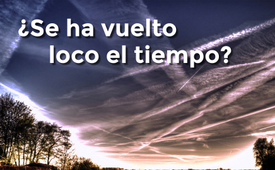 ¿Se ha vuelto loco el tiempo?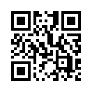 El calor, la sequía, los incendios de larga duración. Las causas parecen claras. Pero, sobre todo, los principales medios de comunicación de los últimos años revelan conexiones sorprendentes y apenas conocidas. La pregunta que surge es: ¿se está volviendo loco el tiempo?El calor agobiante y la sequía están causando muchos problemas a la agricultura. Los incendios de larga duración mantienen ocupados a los bomberos en muchos lugares. La causa parece clara: el cambio climático provocado por el hombre, es decir, las altas emisiones de CO2, son las culpables.
La llamada geoingeniería solar aparece cada vez más en la conciencia pública como una posible solución.

La idea es reflejar los rayos del sol rociando sustancias para enfriar la tierra.

Radio MDR recoge la pregunta de un oyente sobre si ya hay vuelos en los que los aviones rocían esas sustancias. Ulrike Niemeier, del Instituto Max Planck de Hamburgo, confirma que es tecnológicamente posible:
"Por supuesto, esto tiene efectos secundarios: Los efectos negativos son que también se reducen las precipitaciones medias en la Tierra. Significaría que ya no tendríamos un cielo azul realmente profundo, sino que se vería ligeramente lechoso..." y que "... podría tener ciertamente efectos psicológicos".

Sin embargo, niega el uso de dichos vuelos. Ella y otros interlocutores de la entrevista piden que se siga investigando sobre la geoingeniería.

Si se analizan detenidamente las declaraciones de Niemeier, la disminución de las precipitaciones y también un cielo lechoso serían las consecuencias de la pulverización de sustancias. Ambos se han observado con mayor frecuencia en los últimos años.
Se plantea la cuestión de si, como se afirma, se trata realmente de una tecnología completamente nueva sobre la que la investigación no ha hecho más que empezar.

A continuación, Kla.tv recoge los indicios de los principales medios de comunicación de que, al parecer, la investigación y el uso de armas climáticas tiene ya una larga historia.
Consulte el contenido principal del programa en www.kla.tv/17336
"El debate sobre el CO2 como una distracción de la manipulación del tiempo meteorológico por parte de los militares".

Comenzamos con la búsqueda de pistas:

"1. El 14.3.2019, la ministra suiza de Medio Ambiente, Simonetta Sommaruga, dijo lo siguiente en una entrevista al margen de la 4ª Asamblea de las Naciones Unidas para el Medio Ambiente. Simonetta Sommaruga: "Sí, Suiza ha intentado poner el tema de la geoingeniería, es decir, la pulverización de partículas en la atmósfera, sobre la mesa, para recopilar información, estudiar las oportunidades y los riesgos. ... Se trata de experimentos que se llevan a cabo sin conocer los efectos. La cuestión es demasiado importante y problemática para que nos limitemos a mirar hacia otro lado. La Sra. Sommaruga habla aquí de los ensayos de pulverización de partículas en la atmósfera. Pero, ¿son estos experimentos nuevos y están, por así decirlo, en las etapas iniciales a pequeña escala?

2 Ya el 14 de enero de 2009, el meteorólogo Gunther Tiersch hizo algunos comentarios irritantes durante el anuncio del informe del tiempo en la ZDF alemana: Gunther Tiersch explicó el tiempo literalmente en el mapa meteorológico: "Y luego tenemos algo aquí que no podemos identificar como nieve o lluvia, aquí en el oeste estas líneas serpenteantes, que probablemente sacaron por la tarde sobre el Mar del Norte algunos aviones, aviones militares, a unos 5-6 kilómetros de altura. No tiene nada que ver con el tiempo..."
Poco después, la ZDF entrevistó a Karsten Brandt, un experto del servicio meteorológico, debido a las numerosas preguntas de los espectadores sobre este informe meteorológico. Aquí está la versión muy abreviada en la redacción original: Moderador: "Un fenómeno que Karsten Brandt, del servicio meteorológico "Donnerwetter", conoce bien. Los meteorólogos observaron por primera vez estas extrañas nubes fantasma en 2005. Los buques de guerra también se camuflan con estas nubes artificiales. El chaff (nubes artificiales con las que, por ejemplo, se perturban los equipos de radar) ya se desarrolló en la Segunda Guerra Mundial. Entonces consistían en tiras de estaniol, pero hoy son fibras de vidrio vaporizadas con aluminio, de 15 a 25 mm de longitud y unos 100 micrómetros de diámetro. Si los hilos tienen la mitad de la longitud de onda del radar, se producen falsos ecos. Por las enormes nubes fantasma procedentes de la dirección de la costa holandesa, toneladas de la sustancia deben caer repetidamente sobre la República Federal". El meteorólogo Karsten Brandt: "Establecimos zonas medioambientales y similares, y aparentemente la zona medioambiental no se aplica a una altura de cuatro o cinco kilómetros sobre el Mar del Norte, y no se aplica sobre Alemania. No importa lo que se rocíe allí. Me parece increíble!".... Moderador: "Incluso si estas nubes no provienen de las Fuerzas Armadas alemanas, el hecho de que nadie se sienta responsable de las sustancias que se hunden regularmente sobre Alemania y que en realidad están prohibidas es simplemente absurdo a los ojos de los meteorólogos." Conclusión del moderador: "Absurdo sigue siendo una bonita descripción, aquí se está engañando a la población.

El físico y presentador de televisión alemán Joachim Bublath hizo declaraciones muy detalladas sobre el tema de la manipulación meteorológica por parte de los militares en un documental para la ZDF. Bublath presentó el programa científico de la ZDF "Abenteuer Forschung" hasta 2008. En un episodio, habla de la manipulación del tiempo por parte de los militares mediante enormes sistemas de antenas y la creación de nubes artificiales. Aquí también hay un extracto en la redacción original: Joachim Bublath: "Existe la sospecha de que los potentes transmisores y los grandes sistemas de antenas de HAARP se utilizan también para estos experimentos militares. Gakona/Alaska: Lejos de cualquier civilización, los militares estadounidenses operan aquí una instalación para manipular la ionosfera. El nombre del misterioso proyecto es HAARP. Un enorme bosque de antenas puede irradiar ondas de radio a la ionosfera... Con las ondas de radio intentan cambiar la ionosfera. Las ondas de radio bombean energía a esta capa de partículas cargadas eléctricamente. La ionosfera se carga, se expande en estos puntos y presenta perturbaciones. Pero oficialmente el HAARP sólo debe servir para la exploración de la ionosfera. Además, Bublath informa sobre una instalación similar cerca de Tromsø (Noruega). A continuación, un segmento de la BBC informa sobre la creación de nubes artificiales por parte de la NASA. Un breve resumen: la ZDF informó hace más de 10 años sobre los planteamientos del sector militar para influir en el clima con fines militares, mediante la difusión de partículas y enormes sistemas de antenas. Pero escuche otra voz que informa con gran detalle sobre la naturaleza y los objetivos de la manipulación meteorológica:

4. el canal de televisión español "La 8 Zamora TV" entrevistó a Josefina Fraile de la "Asociación Tierra SOS-Tenible" el 19.10.2017 bajo el título: "Pacto de geoingeniería en secreto". Aquí puede escuchar algunos extractos sobre esto en la redacción. Al principio se trata de la prohibición de las llamadas armas climáticas. En ella, Josefina Fraile se refiere al Convenio ENMOD ("Convenio sobre la prohibición de utilizar tecnologías de modificación ambiental con fines militares u otros fines hostiles"). Se trata de un tratado de derecho internacional que fue adoptado por la Organización de las Naciones Unidas (ONU) como Resolución 31/72 ya en 1976. Menciona explícitamente las intervenciones que provocan: - terremotos o cambios en la corteza terrestre - tsunamis - fenómenos meteorológicos como ciclones, tornados, formación de nubes, precipitaciones/lluvia - alteración del equilibrio ecológico de una región - influencia en las corrientes oceánicas, etc. Josefina Fraile: Se ha acordado que el arma climática no puede utilizarse para la guerra. Pero, de hecho, se sigue utilizando. ¿Qué puedes hacer con esta arma y qué haces con ella? Con esta arma puedes producir lluvia, tormentas, nubes, rayos, tormentas eléctricas en cualquier parte del mundo. O lo contrario: puede disolver los frentes de lluvia, detener el granizo y las nevadas, y también, por supuesto, crear sequía. ¿Qué ocurre? Esta arma de control climático quien la posee tiene el control absoluto sobre los tesoros de este mundo especialmente sobre los alimentos. Así que, en lenguaje llano, si un país tiene esta tecnología, controla el grifo de todo el mundo. O haces lo que te dicen y obtienes agua, o te opones y tu país queda desabastecido de agua: rompiendo, rompiendo, destruyendo los recursos hídricos. Esto provoca sequías prolongadas y conduce a la incapacidad de alimentar a la población de ese país. El resultado es la hambruna. ¡Esto existe! Hay países que disponen de esta tecnología y en Estados Unidos esta tecnología ya forma parte de su política exterior. Un informe de la Fuerza Aérea Norteamericana se llama -¡atención al título! - "Ser dueño del clima en 2025". Este título autoexplicativo nos deja sin palabras y sin aire. Que uno pueda ser tan presuntuoso como para querer controlar el grifo del mundo no entra en la mente de la mayoría. Este informe también dice que la modificación del clima forma parte de la política exterior estadounidense. Lo quiera el mundo o no. Y esta política se aplica a través de acuerdos bilaterales, a través de organizaciones como la OTAN, que son responsables de nosotros, o a través de las Naciones Unidas. De hecho, en la última Asamblea General de las Naciones Unidas, en la sección D del 5º informe sobre el cambio climático, el IPCC quedó más o menos legitimado para lo que se llama GEO-ENGINEERÍA. ...Pues bien: está claro que quien tiene esta tecnología puede chantajear a quien quiera... ...En el momento en que este método de guerra fue prohibido por las Naciones Unidas, nos planteamos lógicamente la siguiente pregunta: Un país que puede controlar el clima y, por tanto, tiene poder sobre los recursos de todo el mundo, ¿va a renunciar a este dominio sólo porque haya firmado con gran retraso un acuerdo de las Naciones Unidas? No es así. Lo único que le queda a este país: darle al perro un nuevo collar. En otras palabras: crear un problema global y luego ofrecer la solución global. El problema global fue la creación de una nueva religión: "el cambio climático y el calentamiento global".

¿Ahora hay intentos por parte de la corriente dominante de hacer que las intervenciones en los patrones climáticos naturales sean socialmente aceptables como medidas de protección del clima? Definitivamente, sí. Por ejemplo, ya en 2015, la radio suiza SRF 4 presentó una especie de protección solar para la Tierra en lo alto de la atmósfera. Según Thomas Peter, químico atmosférico de la ETH de Zúrich, esto podría hacerse, por ejemplo, con innumerables partículas diminutas que vuelan como pequeños espejos en lo alto de la atmósfera. Reflejarían la luz del sol de vuelta al espacio. ...Muchos expertos y organizaciones ecologistas son muy escépticos respecto a la geoingeniería. Pero el calentamiento global es cada vez más dramático. Cada vez más investigadores, como el Grupo Intergubernamental de Expertos sobre el Cambio Climático (IPCC) y la Academia Nacional de Ciencias de EE.UU., abogan por una investigación seria sobre la protección solar de la Tierra. Ken Caldeira, de la Universidad de Stanford (California), afirma que el tema se está volviendo respetable.

Lo resumimos:
1. En 2019, el ministro suizo de Medio Ambiente convoca un debate sobre la pulverización de partículas en la atmósfera.
2. los indicios de prácticas ilegales de manipulación meteorológica, por ejemplo, mediante la pulverización de partículas o la interferencia en la ionosfera mediante ondas de radio extremadamente potentes, existían ya hace más de 10 años en los medios de comunicación oficiales por parte de expertos en meteorología y periodistas profesionales.
3. Josefina Fraile arrojó luz sobre los intereses militares que hay detrás del uso de las llamadas armas climáticas, prohibidas para la ocasión en 1977. Ve un intento de reetiquetar las "armas climáticas" prohibidas como "programa de protección del clima" y hacerlas aceptables.
Con este telón de fondo de fuertes intereses de poder militar, es comprensible que los medios de comunicación oficiales alimenten ahora unánimemente el miedo al CO2 y no digan ya ni una palabra sobre las causas completamente diferentes de las sequías, las inundaciones y las catástrofes meteorológicas de todo tipo.
¿Puede ser que, teniendo en cuenta todos los hechos mencionados en este programa, el alarmismo sobre el CO2 sea más bien una gigantesca distracción y un engaño a la población, que está siendo estafada, controlada y debilitada por sustancias que suponen un riesgo para la salud? La protección eficaz del medio ambiente empieza por descubrir las graves causas de la destrucción del medio ambiente y sensibilizar a la población sobre estos hechos.
Kla.TV se mantiene al tanto de la situación. Estamos encantados de recibir informes de testigos y consejos.de ag./kgr.Fuentes:1. Los oyentes hacen el programa:
https://www.mdr.de/nachrichten/deutschland/panorama/geo-engineering-klimawandel-flugzeuge-100.html

2. Ministro suizo de Medio Ambiente:
https://youtu.be/9rDmEY3tF3U

3. Radio Suiza (SRF 4 del 20.2.2015): https://www.srf.ch/play/radio/popupaudioplayer?id=70c16bcd-e3a8-4ac1-9255-7c2db5a38780

https://www.youtube.com/watch?v=h6E4yHYN0I4

4. informe meteorológico ZDF:
https://www.youtube.com/watch?v=Xot1EI4s6j0

5. Karsten Brandt (desde el minuto 2:30):
https://www.youtube.com/watch?v=zbwE4icBlF0

6. Resumen de la emisión de ARD Tagesschau y ZDF: Sobre la manipulación del tiempo (HAARP y chemtrails):
https://www.youtube.com/watch?v=zbwE4icBlF0

https://www.youtube.com/watch?v=EMfTXgJH2Fc

7. entrevista con Josefina Fraile:
https://www.youtube.com/watch?v=1pMMS9crybw

(Español) http://hastaloshuevos.es/geoingenieria-pacto-de-silencio-entrevista-josefina-fraile-terra-sostenible

https://www.youtube.com/watch?v=zbwE4icBlF0

(Alemán, a partir de 8:16 min.)

8. Convención ENMOD (prohibición de las "armas climáticas") :
https://www.radio-utopie.de/2011/03/11/kennen-sie-eigentlich-die-enmod-konvention-gegen-wetterwaffen-aus-dem-jahre-1976/

9. los militares controlan el clima en 2025 (fuente inglesa):
https://archive.org/details/WeatherAsAForceMultiplier

10. plataforma de información sobre geoingeniería (fuente inglesa):
https://www.geoengineeringwatch.org/Kla.TV – Las otras noticias ... libre – independiente – no censurada ...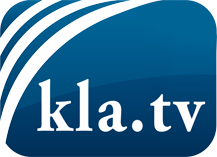 lo que los medios de comunicación no deberían omitir ...poco escuchado – del pueblo para el pueblo ...cada viernes emisiones a las 19:45 horas en www.kla.tv/es¡Vale la pena seguir adelante!Para obtener una suscripción gratuita con noticias mensuales
por correo electrónico, suscríbase a: www.kla.tv/abo-esAviso de seguridad:Lamentablemente, las voces discrepantes siguen siendo censuradas y reprimidas. Mientras no informemos según los intereses e ideologías de la prensa del sistema, debemos esperar siempre que se busquen pretextos para bloquear o perjudicar a Kla.TV.Por lo tanto, ¡conéctese hoy con independencia de Internet!
Haga clic aquí: www.kla.tv/vernetzung&lang=esLicencia:    Licencia Creative Commons con atribución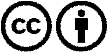 ¡Se desea la distribución y reprocesamiento con atribución! Sin embargo, el material no puede presentarse fuera de contexto.
Con las instituciones financiadas con dinero público está prohibido el uso sin consulta.Las infracciones pueden ser perseguidas.